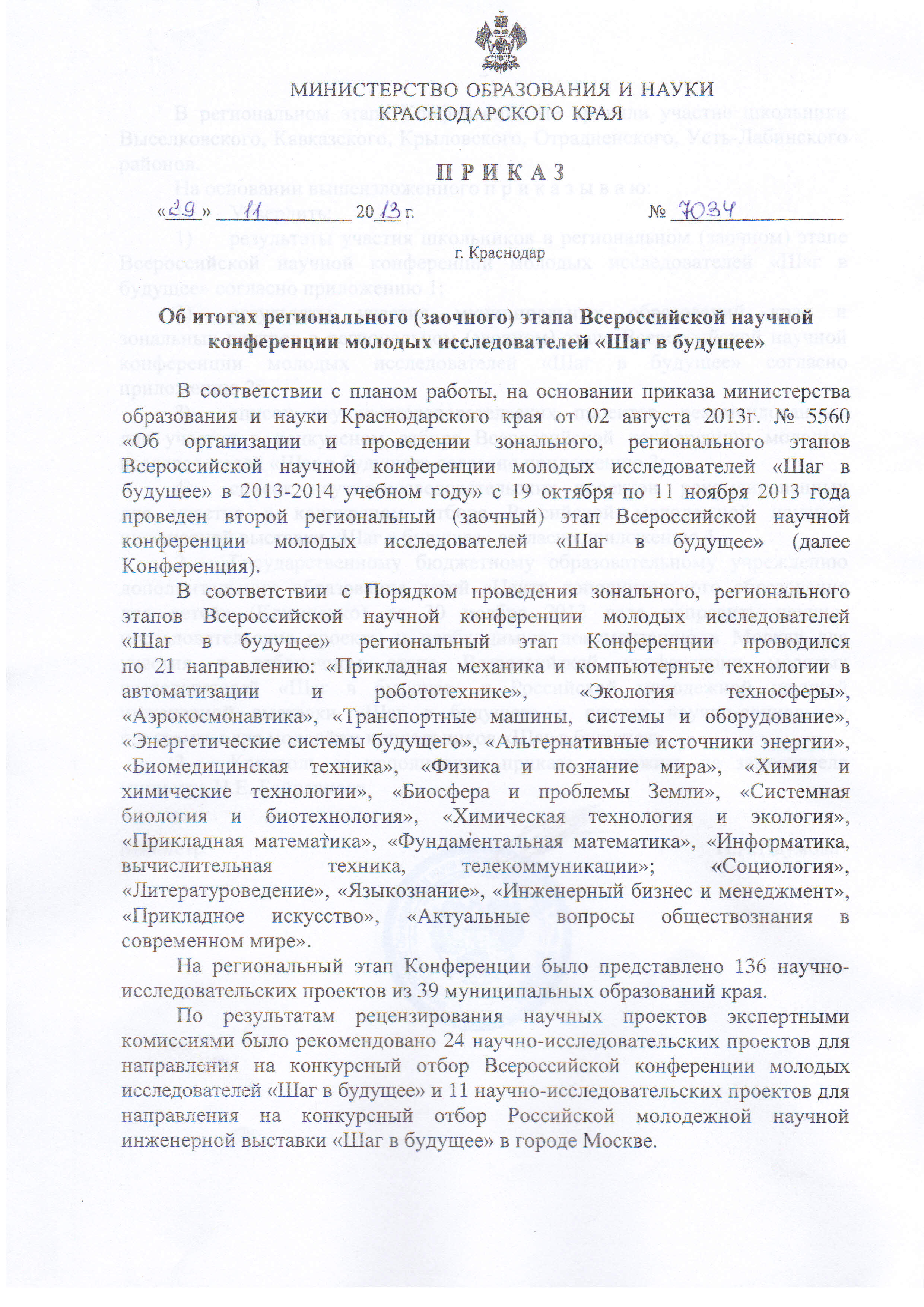 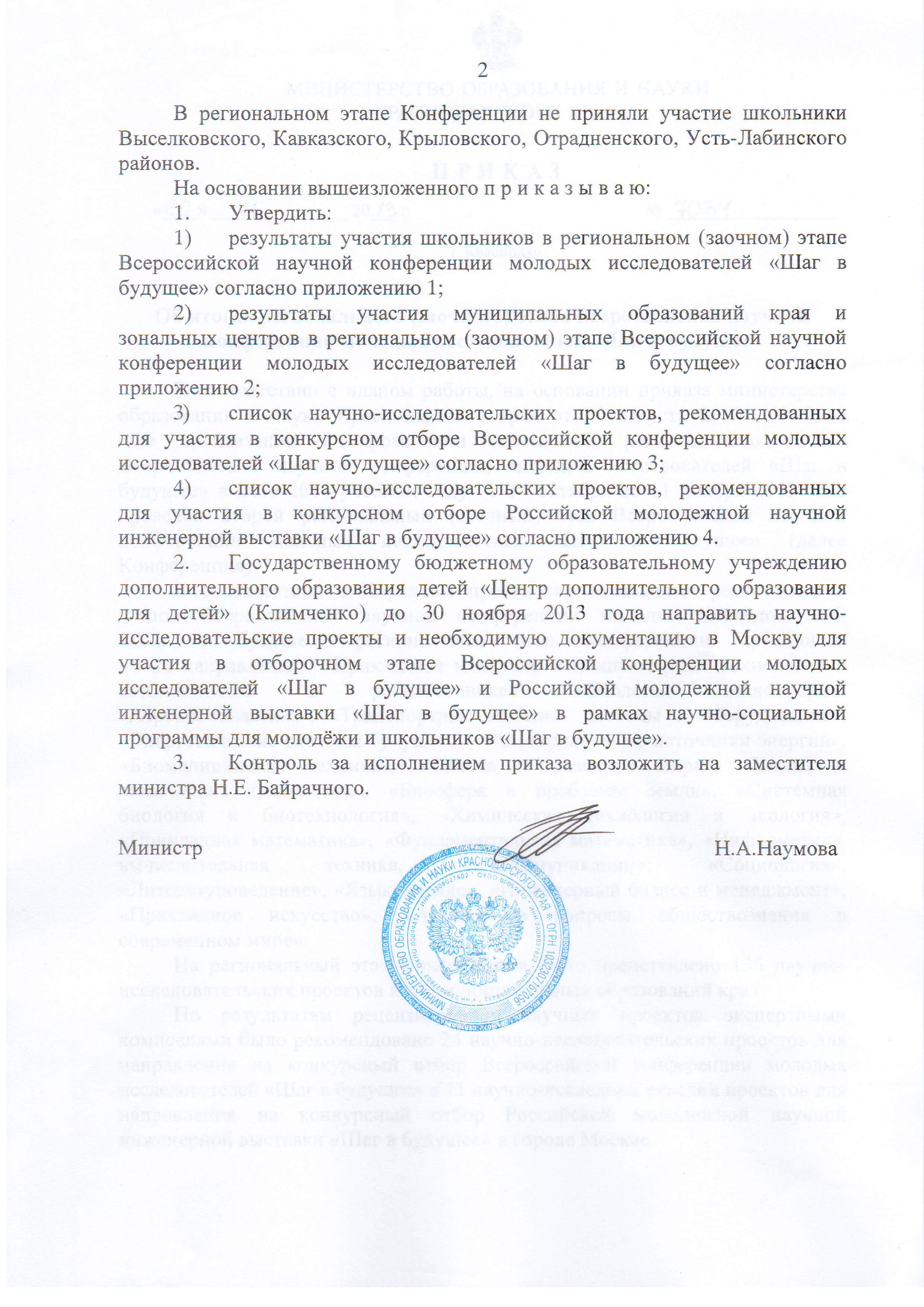 ПРИЛОЖЕНИЕ 1 УТВЕРЖДЕНЫ приказом министерства образования и наукиКраснодарского краяот 29.11.2013г.№ 7034Результаты участия школьников в региональном (заочном) этапе Всероссийской научной конференции молодых исследователей «Шаг в будущее»Направление «Прикладная механика и компьютерные технологии в автоматизации и робототехнике»Направление «Экология техносферы»Направление «Аэрокосмонавтика»Направление «Транспортные машины, системы и оборудование»Направление «Энергетические системы будущего»Направление «Альтернативные источники энергии»Направление «Биомедицинская техника» Направление «Физика и познание мира»Направление «Химия и химические технологии»Направление «Биосфера и проблемы Земли»Направление «Системная биология и биотехнология»Направление: «Химическая технология и экология»Направление «Прикладная математика»Направление «Фундаментальная математика»Направление «Информатика, вычислительная техника, телекоммуникации»Направление «Социология»Направление «Литературоведение»Направление «Языкознание»Направление «Прикладное искусство»Направление «Актуальные вопросы обществознания в современном мире»Начальник отдела общего образования												 О.А. ЛозоваяПРИЛОЖЕНИЕ 2УТВЕРЖДЕНА приказомминистерства образования и науки Краснодарского края                                     от 29.11.2013г.№ 7034Результаты участия муниципальных образований края и зональных центров в региональном (заочном) этапе Всероссийской научной конференции молодых исследователей «Шаг в будущее» в 2013-2014 учебном годуНачальник отдела общего образования 					        О.А.Лозовая                                                                                                                                                                            ПРИЛОЖЕНИЕ 3                                                                                                                                                                            УТВЕРЖДЕН приказом                                                                                                                                                                            министерства образования и науки                                                                                                                                                                             Краснодарского края                                                                                                                                                                            от 29.11.2013г.№ 7034Список научно-исследовательских проектов, рекомендованных для участия в конкурсном отборе Всероссийской конференции молодых исследователей «Шаг в будущее»Начальник отдела общего образования                                                                                                                   О.А.Лозовая                                                                                                                                                                                    ПРИЛОЖЕНИЕ 4УТВЕРЖДЕН приказомминистерства образования и науки Краснодарского краяот 29.11.2013г.№ 7034Список научно-исследовательских проектов, рекомендованных для участия в конкурсном отборе Российской молодежной научной инженерной выставки «Шаг в будущее»Начальник отдела общего образования                                                                                                                           О.А.ЛозоваяЕНИЕ 1 УТВЕРЖД№ п/пФ.И.О.КлассОбразовательное учреждениеМуниципальное образованиеТемаКол-во балловРейтингЗубко Артём Александрович11МБОУ СОШ № 1Приморско-Ахтарский районАвтономная статичная метеорологическая станция «Explorer»911Вульф Михаил Дмитриевич10МАОУ лицей «Морской технический»г. НовороссийскАвтоматизированный комплекс для спасения на воде592Конелец Иван Евгеньевич10МОБУ СОШ № 4Лабинский районСистема помощи вождения автомобиля. Ассистент движения по полосам403Ерёмин Александр Олегович11МОБУ гимназия № 2Новокубанский районРобототехника в жизни человека344Сероглазова Мария Сергеевна11МАОУСОШ № 19г. НовороссийскВлияние цементных предприятий Новороссийска на экологическое состояние города94,61Мартынова Екатерина Игоревна11МАОУ СОШ № 40г. НовороссийскМониторинг изменения экологического состояния территория государственных заказников Утришский и Абрауский с созданием заповедника «Утриш»922Танцура Екатерина Александровна9МОБУ гимназия № 1, МОБУ ДОД ЭБЦг. СочиЛаданник шалфеелистный843Мазуренко Роман Павловичвзвод 11ГБОУ НККК, МБОУ ДОД ДТДМг. НовороссийскВоздействие нитратов и фосфатов на состояние в Цемесской бухте76,74Вольхина Альбина Юрьевна10МАОУ гимназия № 8Тихорецкий районИзучение экологического состояния реки Челбас в районе поселка Пригородного Тихорецкого района Краснодарского края68,35Ольховик Артур Викторович9МБОУ СОШ № 1Успенский районОпределение качества питьевой воды в Успенском районе62,36Костин Сергей Владимирович9МОУ СОШ № 11 Ейский район Оценка уровня радиационной безопасность в районе горы Машук и горы Бештау. Исследования объёмной активности проб минеральной воды.487Шевелёва Дарья Сергеевна10МОБУ СОШ № 4Лабинский районПрименение современных технологий доочистки воды на очистных сооружениях  МУП «Водоканал»448Мусиенко Алексей Алексеевич10МОБУ СОШ № 4Лабинский районИсследование Земли из космоса69,71Шкамардин Никита Александрович11МОБУ гимназия № 2Новокубанский районЭкспедиция на Марс692Бандуров Виталий Игоревич10МОБУ СОШ № 4Лабинский районПолет человека на Марс. Медико-биологические проблемы освоения Марса692Труфманов Владимир Павлович10МОБУ СОШ № 9Новокубанский районОсвоение планеты Марс человеком593Шишкина Екатерина Дмитриевна10МАОУ СОШ № 3Брюховецкий районРазвитие техники и исследование солнечной системы53,34Горбань Артем Анатольевич11МБОУ СОШ № 11Ленинградский районМодернизация светофорного узла5812Шарапов Антон Петрович11МБОУ СОШ № 17Новопокровский районЭнергетический феномен вакуума62,61Филиппов Дмитрий Александрович10МБОУ СОШ № 13Тимашевский районЭкономичные источники электроэнергии502КонелецЕвгения Евгеньевна9МОБУ СОШ № 4Лабинский районСолнечная антенна29,632Чумак Елена Владимировна10МОБУ СОШ № 20Кореновский районИспользование энергии солнца и земли в пользовательских целях. Гемотермальный кондиционер на солнечной батарее8913Котляров Александр Игоревич 9МБОУ СОШ № 7Апшеронский районАльтернативные источники энергии662Прокопьев Арсений Андреевич11МОБУ гимназия № 2Новокубанский районПрограмма тестирования знаний учащихся с сохранением результатов28,733Громыко Анастасия Евгеньевна9МОБУ СОШ № 6Кореновский районКомплексная методика восстановления учащихся – спортсменов после перелома проксимального отдела плеча791Рощупкин Владлен Валентинович11МОБУ СОШ № 25г. СочиВискозиметр –  прибор для  измерения вязкости жидкости94,71Близнюк Ольга Игоревна10МАОУ -СОШ № 1Калининский районОсобенности испарения воды при наличии на её поверхности пленок подсолнечного масла93,72Уколов Константин Константинович9МАОУ ДОД ЦДОД «Эрудит»г.-к. ГеленджикПенопласт и закон Бернулли61,73Алпеев Никита Владимирович10МБОУ СОШ № 7Гулькевичский районИзменение русла реки Кубань как результат действия антропогенных и климатических факторов514Чечина Яна Юрьевна11МАОУ «СОШ № 9»Курганинский районСмачивание и несмачивание. Капиллярные явления48,35Эслингер Виктория Владимировна11МАОУ СОШ № 3Гулькевичский районЭкспериментальная часть газового закона Гей-Люссака24,36Цымбал Владислав Олегович9МОБУ СОШ № 4Лабинский районКлассификация и условия возникновения торнадо17,77Харченко Евгений Михайлович10МБОУ СОШ № 1Успенский районОсторожно -витаМИНЫ!61,31Даянова Гуляр Васиф кызы11МБОУ СОШ № 34Тихорецкий районИсследование зависимости фармакологических свойств ягод малины и смородины от содержания фенольной группы в молекулах веществ, входящих в их состав46,32Бычик Александра Сергеевна10МБОУ СОШ  № 32Каневской районМёд и его физико-химические свойства44,63Свинарь Юлия Сергеевна11МБОУ СОШ № 16Тимашевский районПольза и свойства кисломолочного продукта йогурта42,64Лысенко Анастасия Игоревна10МАОУ СОШ № 11Ленинградский районИзучение химического состава и свойств мороженого39,65Резник Юлия Ивановна9МБОУ СОШ № 44Северский районОпределение качества молока кубанских производителей38,36Щербаков Сергей Александрович9МАОУ СОШ № 10Курганинский районОценка качества хлеба, выпускаемого различными производителями и хлеба от сорокинцев37,17Имамутдинов Александр Рафаилович11МАОУ «СОШ № 5»Тбилисский районКоррозия металла35,38Гуцаленко Екатерина Юрьевна9МАОУ «СОШ № 9»Курганинский районДопинг в спорте: польза или вред33,69Курапова Ирина Алексеевна9МАОУ «СОШ № 9»Курганинский районНаличие йода в зелёной кожуре грецких орехов. Применение в медицине33,310Еремина Елена Михайловна11МАОУ«СОШ № 4»Курганинский районКакой чай я выбираю31,611Габдуллин Денис Радикович11МБОУ СОШ № 5Белореченский районИзучение состав чая2712Пономарева Татьяна Станиславовна10МАОУ СОШ № 3Курганинский районЭфирные масла – уникальные природные смеси26,3138Зантман Анастасия Александровна10МБОУ «СОШ № 17»Павловский районИсследование качества воды реки Тихонькой села Краснопартизанского65,318Долженко Илья Дмитриевич9МБОУ СОШ № 6, МБОУ ДОД СЮНТемрюкский районКомнатные растения – экология и лекари6228Плосконос Юлия Эдуардовна11МБОУ СОШ № 7Староминский районМониторинг экологического состояния почв микрорайона школы57,638Смирнова Ирина Эдуардовна9МБОУ СОШ  № 1Каневской районЗдоровьесберегающие комнатные растения53,348Кудря Юлия Николаевна10МБОУ СОШ № 4Староминский районЭкологическое состояние парка СПК имени Чапаева5058Афуксениди Георгий Евгеньевич9НОУ гимназия «Школа бизнеса, МОБУ ДОД ЭБЦг. СочиВлияние корма на рост и развитие улитки ахатина4669Бессонов Григорий Александрович9МОУ СОШ № 11 Ейский район Исследование зависимости частоты электрического тока на локомоцию рыб92,31Стальмахович Руслан Рамазанович9МБОУ СОШ № 36Северский районВлияние регуляторов роста на продуктивность картофеля78,62Рыбалко Варвара Евгеньевна11МБОУ СОШ № 2, МАОУ ДОД ЦДОД «Эрудит»г.-к. ГеленджикПо следам иноземных растений…753Мишина Анастасия Дмитриевна10МБОУ СОШ № 5Тимашевский районВлияние биопрепаратов на рост сельскохозяйственных растений74,74Сноговский Владимир Петрович11МБОУ СОШ № 10, МБОУ ДОД ЦДОД «Малая академия»г. КраснодарОценка адаптационных процессов в организме школьника в жарких условиях таманской экспедиции69,75Иванцова Елизавета Александровна11МБОУСОШ № 6Кущёвский районВлияние погоды на результаты контрольных работ моих одноклассников566ВодопьяновВадим Александрович10МОУ СОШ № 1,МОУ ДОД ЭБЦ Ейский район CANIS AUREUS инвазионный вид Ейского района54,77Дацко Мария Вадимовна9МБОУ СОШ № 4Северский районАдаптация интродуцированных растений Северского района52,38Родакова Оксана Дмитриевна11МБОУ гимназия № 4Мостовский районВыявление гиперактивных детей среди учащихся третьих классов МБОУ гимназии № 4 п. Псебай51,79Дашкова Евгения Анатольевна9МБОУ ООШ № 17Приморско-Ахтарский районЛекарственные растения станицы Ольгинской 42,310Чадунели Анастасия Романовна11МАОУ СОШ № 8Красноармейский районРазмножение папоротника спорами40,311                                   Тешев Аслан Салимович 10МОБУ СОШ № 79г. СочиЗаповедными тропами аула Наджиго2412Ищенко Александра Викторовна10МОБУ СОШ № 89г. СочиОпределение показателей качества и содержания остаточного свободного хлора в питьевых водах города Сочи821Садайло Дарья Александровна11МАОУ СОШ № 4Абинский районЭкологическая безопасность и энергосберегающие лампы732Кашайкина Виктория Александровна10МАОУ «СОШ № 4»Тбилисский районОпределение содержания нитратов в овощах64,33Быков Илья Викторович10МБОУ СОШ № 62, МБОУ ДОД ДЭБЦКрымский районИзучение химических и физических свойств воды различных источников водозабора544Шостак Татьяна Евгеньевна11МАОУ СОШ № 11Ленинградский районСостояния урочища «Зелёная роща» и возможные пути его восстановления48,65Заруба Максим Юрьевич9МБОУ СОШ № 9Староминский районЭкологическое исследование кубанского чая476Остапчук Артём Вячеславович10МБОУ СОШ № 34Тихорецкий районВлияние Тихорецкого водоочистных сооружений на экологию реки Челбас39,67Федьков Семён Александрович9МБОУ СОШ № 26Гулькевичский районЧистая вода и здоровье людей30,68Данилко Светлана Юрьевна9МБОУ СОШ № 33Тихорецкий районИсследование головоломки о квадрате691Рахманина Ксения Павловна11МБОУ «СОШ № 19»Славянский районЦарица наук в собственной юбке662Бацунова Юлия Ивановна11МБОУ «СОШ № 32»Белоглинский районМетоды решения алгебраических уравнений801Савченко Иван Владимирович9МАОУ СОШ № 4Абинский районТеория чисел58,72Меркулова Мария Владимировна9МАОУ СОШ № 4Абинский районДелимость чисел57,33Зыгина Дарья Сергеевна11МБОУ СОШ № 3Тимашевский районЛогарифмы. Логарифмическая функция56,74Пархуцко Дарья Сергеевна9МАОУ СОШ № 11г. АрмавирТеория вероятности465Воронов Владислав Иванович11МБОУ СОШ № 2Каневской районИспользование алгоритма Гаусса для создания программы вычисления даты православной пасхи и начала Великого поста в бесплатной среде программирования Lazarus701Момот Елизавета Сергеевна11МБОУ СОШ № 4Тимашевский районИсследование и моделирование фракталов642Петров Кирилл Александрович11МОБУ СОШ № 14г. СочиСимуляция природных катастроф на воде03Мурашкин Никита Вячеславович10МОУ СОШ № 6Ейский район Отношение населения станицы Камышеватской  проблеме сиротства и замещающим семьям741Кириленко Алина Александровна10МОБУ гимназия № 2Новокубанский районСоциологический анализ молодежных субкультур Новокубанского района69,62Димитрева Кристина Николаевна11МОАУ гимназия № 8, МБОУ ДОД ЦТРиГО г. СочиИзучение гендерных особенностей уровня конформизма у учащихся 10-ых классов68,63Стрилец Мария Васильевна10МБОУ СОШ № 28Славянский районКак не ошибиться в выборе профессии?68,63Вервыкишко Галина Алексеевна10МАОУ СОШ № 10Красноармейский районВзаимосвязь повышение тревожности у учащихся с предстоящей сдачей ГИА и ЕГЭ674Курдюмов Давид Валерьевич10МБОУ «СОШ № 19»Славянский районАтаман Кухаренко и история моего рода66,35Олейников Андрей Алексеевич10МБОУ СОШ № 13Тимашевский районМесто социальных сетей в жизни современной молодежи65,56Техова Сантина Вячеславовна9МБОУСОШ № 13Приморско-Ахтарский районИзменение влияние казачества на Кубани в постперестроечный период64,47Штомпель Анастасия Евгеньевна10МБОУ СОШ № 1Староминский районНужны ли стране пенсионеры?64,38Гнедаш Нина Александровна9МБОУ «СОШ № 2»Ленинградский районВлияние компьютерных игр на нравственный облик подростка639Ивахненко Дарья Александровна10МОУ СОШ № 11 Ейский район Образование и ликвидация немецких колоний на территории Ейского района6110Полежаева Виктория Александровна9МОБУ СОШ №7, МБОУ ДОД ЦТРиГОг. СочиВлияние типа темперамента на отношение к обучению и учебным предметам у учащихся 8-ых классов60,611Крикунова Мария Сергеевна10МБОУ СОШ № 4Успенский районМиграционная карта в Краснодарском крае в Успенском районе60,312Арутюнян Виолета Араевна 9МБОУ -СОШ № 13Калининский районАлкоголь и подрастающее поколение52,613Белоусова Екатерина Александровна10МБОУ СОШ № 25Туапсинский районКороткая юбка – за и против52,314Семикопенко Кирилл Александрович9МАОУ СОШ № 10Красноармейский районВлияние цвета на психику и деятельность человека4215Непомнящих Мария Николаевна10МАОУСОШ № 7г. АрмавирСоциализация молодежи с девиантным поведением35,316Иванова Лилия Андреевна10МБОУ СОШ № 4Кущёвский районСоциальная сеть в океане жизни2617Мартьянова София Евгеньевна10МАОУ СОШ № 33г. НовороссийскИнтегрированное обучение детей с нарушением слуха21,618Мочалова Анастасия Сергеевна11МБОУ СОШ № 15Тимашевский районКонституция России глазами молодого поколения19,619Якименко Кристина Сергеевна11МБОУ «СОШ № 2»Ленинградский районМагия числа в романе Ф.М. Достоевского «Преступление и наказание»81,61Миненко Анастасия Сергеевна9МБОУ СОШ № 12Щербиновский районТрансформация святочного рассказа на материале творчества Ф.М. Достоевского, М. Горького66,62Емельяненко Елена Павловна11МОАУ гимназия № 8г. СочиХристианские мотивы в сказках Г.Х. Андерсена60,33Синяговская Любовь Игоревна10БОУ «СОШ № 34»Динской районРоман иного времени (сравнительный анализ романов А. Брусникина и М.Ю. Лермонтова)51,64Моор Елизавета Андреевна8МБОУ лицейКаневской районОсобенности изображения исторической личности в творчестве А.С. Пушкина (на примере Е. Пугачева)44,65Молокоедова  Юлия Викторовна9МБОУ СОШ № 30Абинский районПравославный взгляд на творчество А.С. Пушкина44,36Кочурина Влада Александровна9МОБУ гимназия № 76г. СочиТипология и особенности женских образов в русских народных сказках37,67Кут Юлия Александровна11НЧОУ гимназия «Росток» г.-к. АнапаОбраз Гамлета в русской современной литературе36,68Прядченко Александра Александровна9МБОУ «СОШ № 2»Ленинградский районРелигиозные мотивы лирики М.Ю. Лермонтова329ХарченкоАнастасия Алексеевна10МБОУ лицейКаневской районОбогащение словарного запаса школьников с помощью фразеологизмов2810Черняк Валерия Владимировна10МБОУ СОШ № 15Тимашевский районУчебник1929 года: между прошлым и будущим791Васильченко Ангелина Витальевна9МБОУ СОШ № 4Кущёвский районЗаимствования английской спортивной лексики в русском языке на примере футбольной терминологии682Ключникова Виктория Петровна9МБОУ СОШ № 12 Тимашевский районНаименования птиц в русском языке573Теймурова Айсел Барисовна10МОАУ СОШ № 6г. Горячий КлючЗаимствование английских слов в русской речи554Темурова Гульнара Микаеловна11МОАУ СОШ № 6г. Горячий КлючПунктуация в английском и русском языках495Швец Мария Евгеньевна11МАОУ «СОШ № 2»Тбилисский районИстории из прошлого (исследование моей семьи)486Гуненкова  Юлия Дмитриевна11МАОУ СОШ № 4Абинский районSMS язык – сегмент молодежной культуры467Кисленицына Алиса Юрьевна11МОБУ гимназия № 1 МОБУ ДОД ЦТРиГОг. СочиПсевдоним – отец никнейма?428Олифиренко Юлия Александровна10МБОУ 	СОШ № 12Ленинградский районИспользование сокращений в иноязычных чатах428Тыщук Ксения Олеговна9МБОУ – СОШ № 4Калининский районСравнение спортивных предпочтений в Великобритании и России389Печёнкина Анна Олеговна11МОБУ СОШ № 7, МОБУ ДОД ЦТРиГОг. СочиОсобенности языка рекламы для детей и подростков3310Грибова Диана Игоревна10МАОУ СОШ № 7г. АрмавирОсобенности кубанского наречия как отражение истории народа2111Стороженко Елизавета Владимировна11МБОУ СОШ № 2Староминский районЭкстракция травянистых красителей681Маханова Илона Юрьевна10МАОУ лицей «Морской технический»г. Новороссийск«Мой демон» (на примере работ М. Врубеля и ученицы художественной школы Махановой Илоны)572Ермолаев Игорь Владимирович9МБОУ СОШ № 25Мостовский районЮвелирный мир513Гуман Татьяна Андреевна9МАОУ «СОШ № 5»Тбилисский районИзготовление куклы в скульптурно-текстильной технике444Мединская Марина Андреевна9МБОУ СОШ № 9Туапсинский районЧердачная игрушка, или кукла Кантри375Титарь Владислав Викторович10МБОУ СОШ № 2Тимашевский районТехнология обработки древесины. Изготовление герба России336Фахртдинова Алина Рашидовна9МОУ СОШ № 11Ейский районПесни нашего поселка277Калугина Ольга Владимировна11МОАУ гимназия № 8,МОБУ ДОД ЦТРиГОг. СочиОсобенности мифологизации правового сознания подростков701БуркоИрина Олеговна10МБОУ СОШ № 19Тимашевский районАктуальные вопросы общественности в современном мире69,32Коршунов Владислав Иванович11МОАУ гимназия № 8г. СочиСравнительный анализ первичной  жилой недвижимости  города Сочи с недвижимостью других городов653Гиренко Екатерина Михайловна9МБОУ СОШ № 21Белореченский районСохранение культурного наследия станицы Бжедуховской. Мои земляки – носители традиционной культуры казачества62,34Пионткевич Юлия Леонидовна9МБОУ СОШ № 14Тимашевский районМои права и обязанности59,35Кравцова Марина Александровна9МБОУ СОШ № 3, МБОУ ДОД «ДДТ»Абинский районК вопросу об археологическом изучении Абинского района 55,66№п/пЗональный центрКол-вопроектовМуниципальное образованиеМуниципальное образованиеКвотаКол-во проектовАбинский12Абинский районАбинский район56Абинский12Красноармейский районКрасноармейский район23Абинский12Крымский районКрымский район11Абинский12Северский районСеверский район23Абинский12Славянский районСлавянский район13Абинский12Темрюкский районТемрюкский район11Абинский12ИТОГО          121217Геленджикский12г.-к. Анапаг.-к. Анапа31Геленджикский12г.-к. Геленджикг.-к. Геленджик22Геленджикский12г. Новороссийскг. Новороссийск76Геленджикский12ИТОГО12129Курганинский11Курганинский районКурганинский район56Курганинский11Лабинский районЛабинский район46Курганинский11Мостовской районМостовской район12Курганинский11Отрадненский районОтрадненский район10Курганинский11ИТОГО111114Новокубанский11г. Армавирг. Армавир53Новокубанский11Гулькевичский районГулькевичский район13Новокубанский11Кавказский районКавказский район10Новокубанский11Новокубанский районНовокубанский район35Новокубанский11Успенский районУспенский район13Новокубанский11ИТОГОИТОГО1114Павловский9Белоглинский районБелоглинский район11Павловский9Крыловской районКрыловской район10Павловский9Кущевский районКущевский район13Павловский9Ленинградский районЛенинградский район47Павловский9Новопокровский районНовопокровский район11Павловский9Павловский районПавловский район11Павловский9ИТОГО9913Приморско-Ахтарский12Брюховецкий районБрюховецкий район11Приморско-Ахтарский12Ейский районЕйский район46Приморско-Ахтарский12Калининский районКалининский район13Приморско-Ахтарский12Каневской районКаневской район25Приморско-Ахтарский12Прим.-Ахтарский районПрим.-Ахтарский район23Приморско-Ахтарский12Староминский районСтароминский район15Приморско-Ахтарский12Щербиновский районЩербиновский район11Приморско-Ахтарский12ИТОГО121224Тихорецкий14Выселковский районВыселковский район10Тихорецкий14Динской районДинской район31Тихорецкий14Кореновский районКореновский район22Тихорецкий14Тбилисский районТбилисский район14Тихорецкий14Тимашевский районТимашевский район312Тихорецкий14Тихорецкий районТихорецкий район24Тихорецкий14Усть-Лабинский районУсть-Лабинский район20Тихорецкий14ИТОГО141423Туапсинский 6Апшеронский районАпшеронский район11Туапсинский 6Белореченский районБелореченский район22Туапсинский 6г. Горячий Ключг. Горячий Ключ12Туапсинский 6Туапсинский районТуапсинский район22Туапсинский 6ИТОГО667Краснодарский20округа г. Краснодараокруга г. Краснодара151Сочинский14районы г. Сочирайоны г. Сочи1114ИТОГОИТОГОИТОГОИТОГОИТОГО130136№п/пНаправлениеконференцииТемаФ.И.О. автораКлассОбразователь-ное учреждениеМуниципальное образованиеАктуальные вопросы обществознания в современном миреОсобенности мифологизации правового сознания подростковКалугина Ольга Владимировна11МОАУ гимназия № 8,МОБУ ДОД ЦТРиГОг. СочиБиомедицинская техникаКомплексная методика восстановления учащихся – спортсменов после перелома проксимального отдела плечаГромыко Анастасия Евгеньевна9МОБУ СОШ № 6Кореновский районБиосфера и проблемы ЗемлиИсследование качества воды реки Тихонькой села КраснопартизанскогоЗантман Анастасия Александровна10МБОУ «СОШ № 17»Павловский районИнформатика, вычислительная техника, телекоммуника-цииИспользование алгоритма Гаусса для создания программы вычисления даты православной пасхи и начала Великого поста в бесплатной среде программирования LazarusВоронов Владислав Иванович11МБОУ СОШ № 2Каневской районИнформатика, вычислительная техника, телекоммуника-цииИсследование и моделирование фракталовМомот Елизавета Сергеевна11МБОУ СОШ № 4Тимашевский районЛитературоведе-ниеМагия числа в романе Ф.М. Достоевского «Преступление и наказание»Якименко Кристина Сергеевна11МБОУ «СОШ № 2»Ленинградский районПрикладная математикаИсследование головоломки о квадратеДанилко Светлана Юрьевна9МБОУ СОШ № 33Тихорецкий районПрикладная математикаЦарица наук в собственной юбкеРахманина Ксения Павловна11МБОУ «СОШ № 19»Славянский районПрикладное искусствоЭкстракция травянистых красителейСтороженко Елизавета Владимировна11МБОУ СОШ № 2Староминский районСистемная биология и биотехнологияВлияние биопрепаратов на рост сельскохозяйственных растенийМишина Анастасия Дмитриевна10МБОУ СОШ № 5Тимашевский районСистемная биология и биотехнологияОценка адаптационных процессов в организме школьника в жарких условиях таманской экспедицииСноговский Владимир Петрович11МБОУ СОШ № 10, МБОУ ДОД ЦДОД «Малая академия»г. КраснодарСистемная биология и биотехнологияВлияние регуляторов роста на продуктивность картофеляСтальмахович Руслан Рамазанович9МБОУ СОШ № 36Северский районСоциологияОтношение населения станицы Камышеватской  проблеме сиротства и замещающим семьямМурашкин Никита Вячеславович10МОУ СОШ № 6Ейский район Физика и познание мираПенопласт и закон БернуллиУколов Константин Константинович9МАОУ ДОД ЦДОД «Эрудит»г.-к. ГеленджикФизика и познание мираЭнергетический феномен вакуумаШарапов Антон Петрович11МБОУ СОШ № 17Новопокровский районФундаментальная математикаМетоды решения алгебраических уравненийБацунова Юлия Ивановна11МБОУ «СОШ № 32»Белоглинский районХимическая технология и экологияОпределение показателей качества и содержания остаточного свободного хлора в питьевых водах города СочиИщенко Александра Викторовна10МОБУ СОШ № 89г. СочиХимия и химические технологииОсобенности испарения воды при наличии на её поверхности пленок подсолнечного маслаБлизнюк Ольга Игоревна10МАОУ - СОШ № 1Калининский районХимия и химические технологииМёд и его физико-химические свойстваБычик Александра Сергеевна10МБОУ СОШ  № 32Каневской районХимия и химические технологииИсследование зависимости фармакологических свойств ягод малины и смородины от содержания фенольной группы в молекулах веществ, входящих в их составДаянова Гуляр Васиф кызы11МБОУ СОШ № 34Тихорецкий районХимия и химические технологииПольза и свойства кисломолочного продукта йогуртаСвинарь Юлия Сергеевна11МБОУ СОШ № 16Тимашевский районХимия и химические технологииОсторожно –витаМИНЫ!Харченко Евгений Михайлович10МБОУ СОШ № 1Успенский районЭкология техносферыЭкологическая безопасность и энергосберегающие лампыСадайло Дарья Александровна11МАОУ СОШ № 4Абинский районЯзыкознаниеУчебник1929 года: между прошлым и будущимЧерняк Валерия Владимировна10МБОУ СОШ № 15Тимашевский район№п/пНаправлениевыставкиТемаФ.И.О. автораКлассОбразовательное учреждениеМуниципальное образованиеРаздел II Инженерные науки. Техника и инженерное делоАвтономная статичная метеорологическая станция «Explorer»Зубко Артём Александрович11МБОУ СОШ № 1Приморско-Ахтарский районРаздел II Инженерные науки. Техника и инженерное делоАвтоматизированный комплекс для спасения на водеВульф Михаил Дмитриевич10МАОУ лицей «Морской технический»г. НовороссийскРаздел III. Науки об окружающей средеВлияние цементных предприятий Новороссийска на экологическое состояние городаСероглазова Мария Сергеевна11МАОУСОШ № 19г. НовороссийскРаздел I Естественные науки. Биологические наукиМониторинг изменения экологического состояния территория государственных заказников Утришский и Абрауский с созданием заповедника «Утриш»Мартынова Екатерина Игоревна11МАОУ СОШ № 40г. НовороссийскРаздел I Естественные науки. Биологические наукиЛаданник шалфеелистныйТанцура Екатерина Александровна9МОБУ гимназия № 1, МОБУ ДОД ЭБЦг. СочиРаздел III. Науки об окружающей средеВоздействие нитратов и фосфатов на состояние в Цемесской бухтеМазуренко Роман Павловичвзвод 11-2ГБОУ НККК, МБОУ ДОД ДТДМг. НовороссийскРаздел I Естественные науки. ФизикаИсследование Земли из космосаМусиенко Алексей Алексеевич10МОБУ СОШ № 4Лабинский районРаздел II Инженерные науки. Техника и инженерное делоМодернизация светофорного узлаГорбань Артем Анатольевич11МБОУ СОШ № 11Ленинградский районРаздел II Инженерные науки. Техника и инженерное делоВискозиметр – прибор для измерения вязкости жидкостиРощупкин Владлен Валентинович11МОБУ СОШ № 25г. СочиРаздел II Инженерные науки. Техника и инженерное делоИспользование энергии солнца и земли в пользовательских целях. Гемотермальный кондиционер на солнечной батарееЧумак Елена Владимировна10МОБУ СОШ № 20Кореновский районРаздел I Естественные науки. ФизикаИсследование зависимости частоты электрического тока на локомоцию рыбБессонов Григорий Александрович9МОУ СОШ № 11 Ейский район 